Dear Sir/Madam:I have 4 years IT working experience, 3+ years in Android software development, and 1 year in system maintenance. I'm familiar with Java, Android, UML, telecommunication, have knowledge in Linux, database, network and protocol. Detail experience refer to my CV, please.The nature of my degree course has prepared me for this position. It involved a great deal of independent research, self-motivation, strong and wide technology expertise.I am an efficient and hardworking software engineer, with cautious and creative personality, passion for problem resolving and analytic thinking. I should be very grateful for the opportunity to get an interview. I can take on the responsibility of this position immediately, and have the enthusiasm and determination to ensure that I make a success of it.Thank you for taking the time to consider this application and I am looking forward to hearing from you in the near future.Yours Faithfully,XiuJun OBjectiveGender Female 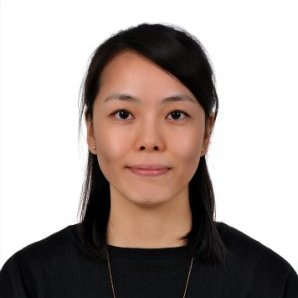 AddressDeira, Dubai, UAELanguageEnglish, ChineseGithubXiujunYangI would like have an opportunity or environment to enhance skill in software architecture, protocol and more familiar with User Interface.PlatformAndroid, Windows, LinuxLanguageJava, C, C++, C#DatabaseOracle, MySQL, JDBCWebsiteASP.Net, VBExpertiseTelecommunication, Algorithms, Data structure, Information Security, Embedding system, Encode/decode method, OS, Transport protocol, VoIP, Socket, Cisco, TCP/IP, Network routing and related network architecture/knowledgeToolGit, TortoiseSVN, UML, Wireshark, Tcpdump, SPSS, Matlab, QXDM, MTK Catcher, Adobe Photoshop, 3Ds Max, AT command, adb command, Office PowerPoint, Excel, Word12/2015-11/2016IT Engineer,  Huawei Tech UAE (FZ) LLCResponsibility in maintaining and optimizing a software system in daily work, and organize and execute project to launch a IT system. Following capability is necessary.System Optimization: Well comprehend whole business process, system architecture, background data construction. Review function process and efficiency, and provide improved suggestions, applying requirement, system test and verification.Support on Site: Analyzing issue, problem shooting, and not block for business execution.Project Management: IT planning making, Schedule arrangement, Tracing task progress, Risk assessment, Requirement analysis and specification, Review purchased equipment list and quotation, network solution and system verification.Data Mining and provide useful data for business improvement.Bunch of communication, negotiation in duty working.Attended Project:Award:Supply Chain Mgmt Dept Award- Distribution fulfillment model introduced for oversea DC (Published by Huawei SCM NT. No.[2016] 059).02/2012-05/2015Senior Software Development Engineer,  Foxconn International Holdings LimitedThe main duty is R&D and maintain software in Android smartphone, following skill were used in this position.Development and Design features in Android SDK, programming in Object oriented Java, C/C++, and manage in performance and stability.Well understanding architecture and mechanism of Android platform.Integrated 3rd-party application into system, and maintain Cross-platform architecture.Strong and wide technology-literacy, TCP/IP, Socket, Network Routing and related network principle.Comprehend media encoder/decoder, transport protocol, authorization algorithm.Well understanding LTE, 3GPP, 3GPP2, VoIP, SIP related specifications, Telecommunication process, and SIM Card I/O.Recognize in Git, Gerrit, Linux, Database I/O, UML, XML, HTML and command in tcpdump, adb command.Cooperated with Telecom/ISP: China Mobile(China), China Unicom(China), China Telecom(China), Far Eastone Telecom (Taiwan), Asia Pacific Telecom(Taiwan), Taiwan Mobile(Taiwan)Well communication and coordination with Colleagues, Customers.Attended project:09/2009 - 01/2012Department of Information Management in National Sun Yat-sen University, Taiwan, R.O.C. (Master degree)ThesisThe effect of video-based reflection prompts on reflection level in a context-aware ubiquitous learning environment.Conference PaperThe English Learning System for elementary students integrated with Book, Multimedia material and Robot.09/2005 - 06/2009Department of Information Management in Shin Hsin University, Taipei, Taiwan, R.O.C. (Bachelor’s degree)Final ProjectThe VoIP system integrated with location based services.